Le site d’intervention dispose-t-il d’une équipe de secours interne ? Si oui, se rapprocher d’eux :Visite des pompiers le 12 octobreMoyen à engager : pompiers site (4 minimum)Moyens de communication Vigie / Intervenants :Travail à vueLa voixMoyens de communication Vigie / Secours sans quitter son poste :Téléphone d’unité ;   numéro 3333EPI/matériels spécifiques à l’analyse de risques pour les secours :Chariot avec double corde dans le ballon inférieure Protection des bords saillants avec mousse Marche pied aux entrées trous d’homme2 Sacs LSPCC* et 2 Kit de cordes.Barquette NESTTreuil thermique pour descente barquetteHarnais anti chute + longe pour secoursBalisage à l’aplomb de l’interventionSi EC sans air vicié :Procédure d’alerte interneSi Victime consciente et absence d’urgence vitale  rassurer la victime + attente des secoursSi Victime en urgence vitale (inconscient, saignement)  définir un « secouriste » autre que la vigie, qui prodigue les premiers soins indiqués par les secours* LSPCC : Lot de Sauvetage et de Protection Contre les Chutes1Définition zone de travaux et Organisationc 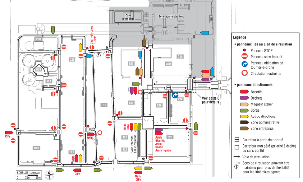 Identification de l’EC, localisation (lieu, point GPS…)Photo de l’EC + Photo de l’accèsSchéma + caractéristiques de l’installation (Dimension, agitateur, encombrement, obstacles…) :Accès extérieur de l’EC : Escalier, échelle crinoline, escalier, échafaudage, ascenseur/monte-charge, aucun accès, accès horizontal/verticalAccès intérieur de l’EC : Diamètre de la trappe (600 mm mini civière NEST– 800mm pour une barquette classique), échelle intérieure, échelle de corde, échafaudage, aucun accèsNombre de trous d’homme sur cet ECEncombrement intérieur de l’EC : réchauffeur, demie-cloison, obstacle, variation de dénivelé…EclairageSurface de travail autour de l’accèsDésignation des travaux à réaliser dans l’EC :PDP spécifique et/ou N° Permis de travail : Nombre de personnes concernées par les travaux : Nombre de personnes maximum en simultané à l’intérieur de l’EC : Identification de l’EC, localisation (lieu, point GPS…)Photo de l’EC + Photo de l’accèsSchéma + caractéristiques de l’installation (Dimension, agitateur, encombrement, obstacles…) :Accès extérieur de l’EC : Escalier, échelle crinoline, escalier, échafaudage, ascenseur/monte-charge, aucun accès, accès horizontal/verticalAccès intérieur de l’EC : Diamètre de la trappe (600 mm mini civière NEST– 800mm pour une barquette classique), échelle intérieure, échelle de corde, échafaudage, aucun accèsNombre de trous d’homme sur cet ECEncombrement intérieur de l’EC : réchauffeur, demie-cloison, obstacle, variation de dénivelé…EclairageSurface de travail autour de l’accèsDésignation des travaux à réaliser dans l’EC :PDP spécifique et/ou N° Permis de travail : Nombre de personnes concernées par les travaux : Nombre de personnes maximum en simultané à l’intérieur de l’EC : Identification de l’EC, localisation (lieu, point GPS…)Photo de l’EC + Photo de l’accèsSchéma + caractéristiques de l’installation (Dimension, agitateur, encombrement, obstacles…) :Accès extérieur de l’EC : Escalier, échelle crinoline, escalier, échafaudage, ascenseur/monte-charge, aucun accès, accès horizontal/verticalAccès intérieur de l’EC : Diamètre de la trappe (600 mm mini civière NEST– 800mm pour une barquette classique), échelle intérieure, échelle de corde, échafaudage, aucun accèsNombre de trous d’homme sur cet ECEncombrement intérieur de l’EC : réchauffeur, demie-cloison, obstacle, variation de dénivelé…EclairageSurface de travail autour de l’accèsDésignation des travaux à réaliser dans l’EC :PDP spécifique et/ou N° Permis de travail : Nombre de personnes concernées par les travaux : Nombre de personnes maximum en simultané à l’intérieur de l’EC : Le site d’intervention dispose-t-il d’une équipe de secours interne ? Si oui, se rapprocher d’euxSi non, est-il possible de se rapprocher d’un Centre de Secours à proximité ?Si oui se rapprocher d’eux. Quel est le temps prévisible d’intervention ?Si non, est-il possible de faire appel à un prestataire de service spécialisé ?Si oui, se rapprocher du prestataire et l’intégrer au plan de préventionSi non, est-il possible de mettre en place sa propre équipe de secours ?Oui, définir l’organisation et moyens dans le plan de secoursSi non, les opérations ne se réaliseront pas Le site d’intervention dispose-t-il d’une équipe de secours interne ? Si oui, se rapprocher d’euxSi non, est-il possible de se rapprocher d’un Centre de Secours à proximité ?Si oui se rapprocher d’eux. Quel est le temps prévisible d’intervention ?Si non, est-il possible de faire appel à un prestataire de service spécialisé ?Si oui, se rapprocher du prestataire et l’intégrer au plan de préventionSi non, est-il possible de mettre en place sa propre équipe de secours ?Oui, définir l’organisation et moyens dans le plan de secoursSi non, les opérations ne se réaliseront pas Le site d’intervention dispose-t-il d’une équipe de secours interne ? Si oui, se rapprocher d’euxSi non, est-il possible de se rapprocher d’un Centre de Secours à proximité ?Si oui se rapprocher d’eux. Quel est le temps prévisible d’intervention ?Si non, est-il possible de faire appel à un prestataire de service spécialisé ?Si oui, se rapprocher du prestataire et l’intégrer au plan de préventionSi non, est-il possible de mettre en place sa propre équipe de secours ?Oui, définir l’organisation et moyens dans le plan de secoursSi non, les opérations ne se réaliseront pas 3Moyens de Communication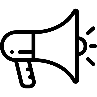 Moyens de communication Vigie / Intervenants :    (attention à la compréhension du protocole de communication (langues)Travail à vueLa voixLe fil d’arianeLa radio  (attention à la maîtrise des moyens de communication)Le siffletLes signaux lumineuxMoyens de communication Vigie / Secours sans quitter son poste :Téléphone d’unité, si proche du poste de travail ;                    numéro _______Radio avec la salle de contrôle ou les pompiers du site       fréquence _______Téléphone portable                                                                        numéro _______Moyens de communication Vigie / Intervenants :    (attention à la compréhension du protocole de communication (langues)Travail à vueLa voixLe fil d’arianeLa radio  (attention à la maîtrise des moyens de communication)Le siffletLes signaux lumineuxMoyens de communication Vigie / Secours sans quitter son poste :Téléphone d’unité, si proche du poste de travail ;                    numéro _______Radio avec la salle de contrôle ou les pompiers du site       fréquence _______Téléphone portable                                                                        numéro _______Moyens de communication Vigie / Intervenants :    (attention à la compréhension du protocole de communication (langues)Travail à vueLa voixLe fil d’arianeLa radio  (attention à la maîtrise des moyens de communication)Le siffletLes signaux lumineuxMoyens de communication Vigie / Secours sans quitter son poste :Téléphone d’unité, si proche du poste de travail ;                    numéro _______Radio avec la salle de contrôle ou les pompiers du site       fréquence _______Téléphone portable                                                                        numéro _______4Equipements / Moyens d’évacuation à prévoir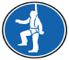 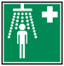 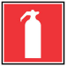 EPI/matériels spécifiques à l’analyse de risques pour les secours : combinaison étanche, gants, potence, barquette…Matériel de 1er secours sur place Privilégier une évacuation horizontale, à défaut verticale, prévoir un dispositif :Harnais pour chaque intervenant si extraction avec déniveléDispositif d’extraction : treuil thermique/électrique ou manuel, potence, trépied…Si EC sans Air Vicié :Procédure d’alerte : secours internes ou externesVictime consciente et absence d’urgence vitale  rassurer la victime + attente des secoursVictime en urgence vitale (inconscient, saignement)  définir un « secouriste » autre que la vigie, qui prodigue les premiers soins indiqués par les secoursAttention au suraccident, contrôle de l’atmosphère avant d’engager une nouvelle personneSi Air vicié (détecteur en alarme ou connaissance d’un polluant) :Procédure d’alerte : secours internes ou externesPossibilité d’extraire rapidement la victime depuis l’extérieur :Extraction manuelle avec ARI à disposition sur place pour extraction horizontaleAvec un treuil de récupération pour extraction avec déniveléUn « secouriste » prodigue les premiers soins indiqués par les secours en zone saineImpossibilité d’extraire rapidement la victime :Victime sous ARI : attendre les secoursVictime sans ARI : apport d’air respirable au moyen du ventilateur au plus près de la victime ou masque auto-sauveteurNota :  Prévoir une personne autre que la vigie qui pourra apporter de l’air respirableSi EC en charge :Risque de montée en charge (orage, ensevelissement, arrivée de fluide…)Les intervenants doivent avoir un dispositif de remontée rapide (tripode, enrouleur…)Prévoir engins flottants, gilets de sauvetage, rescue-line…Est-ce que les intervenants savent nager ?EPI/matériels spécifiques à l’analyse de risques pour les secours : combinaison étanche, gants, potence, barquette…Matériel de 1er secours sur place Privilégier une évacuation horizontale, à défaut verticale, prévoir un dispositif :Harnais pour chaque intervenant si extraction avec déniveléDispositif d’extraction : treuil thermique/électrique ou manuel, potence, trépied…Si EC sans Air Vicié :Procédure d’alerte : secours internes ou externesVictime consciente et absence d’urgence vitale  rassurer la victime + attente des secoursVictime en urgence vitale (inconscient, saignement)  définir un « secouriste » autre que la vigie, qui prodigue les premiers soins indiqués par les secoursAttention au suraccident, contrôle de l’atmosphère avant d’engager une nouvelle personneSi Air vicié (détecteur en alarme ou connaissance d’un polluant) :Procédure d’alerte : secours internes ou externesPossibilité d’extraire rapidement la victime depuis l’extérieur :Extraction manuelle avec ARI à disposition sur place pour extraction horizontaleAvec un treuil de récupération pour extraction avec déniveléUn « secouriste » prodigue les premiers soins indiqués par les secours en zone saineImpossibilité d’extraire rapidement la victime :Victime sous ARI : attendre les secoursVictime sans ARI : apport d’air respirable au moyen du ventilateur au plus près de la victime ou masque auto-sauveteurNota :  Prévoir une personne autre que la vigie qui pourra apporter de l’air respirableSi EC en charge :Risque de montée en charge (orage, ensevelissement, arrivée de fluide…)Les intervenants doivent avoir un dispositif de remontée rapide (tripode, enrouleur…)Prévoir engins flottants, gilets de sauvetage, rescue-line…Est-ce que les intervenants savent nager ?EPI/matériels spécifiques à l’analyse de risques pour les secours : combinaison étanche, gants, potence, barquette…Matériel de 1er secours sur place Privilégier une évacuation horizontale, à défaut verticale, prévoir un dispositif :Harnais pour chaque intervenant si extraction avec déniveléDispositif d’extraction : treuil thermique/électrique ou manuel, potence, trépied…Si EC sans Air Vicié :Procédure d’alerte : secours internes ou externesVictime consciente et absence d’urgence vitale  rassurer la victime + attente des secoursVictime en urgence vitale (inconscient, saignement)  définir un « secouriste » autre que la vigie, qui prodigue les premiers soins indiqués par les secoursAttention au suraccident, contrôle de l’atmosphère avant d’engager une nouvelle personneSi Air vicié (détecteur en alarme ou connaissance d’un polluant) :Procédure d’alerte : secours internes ou externesPossibilité d’extraire rapidement la victime depuis l’extérieur :Extraction manuelle avec ARI à disposition sur place pour extraction horizontaleAvec un treuil de récupération pour extraction avec déniveléUn « secouriste » prodigue les premiers soins indiqués par les secours en zone saineImpossibilité d’extraire rapidement la victime :Victime sous ARI : attendre les secoursVictime sans ARI : apport d’air respirable au moyen du ventilateur au plus près de la victime ou masque auto-sauveteurNota :  Prévoir une personne autre que la vigie qui pourra apporter de l’air respirableSi EC en charge :Risque de montée en charge (orage, ensevelissement, arrivée de fluide…)Les intervenants doivent avoir un dispositif de remontée rapide (tripode, enrouleur…)Prévoir engins flottants, gilets de sauvetage, rescue-line…Est-ce que les intervenants savent nager ?1Définition zone de travaux et Organisationc Identification de l’EC : Ballon Inférieur B123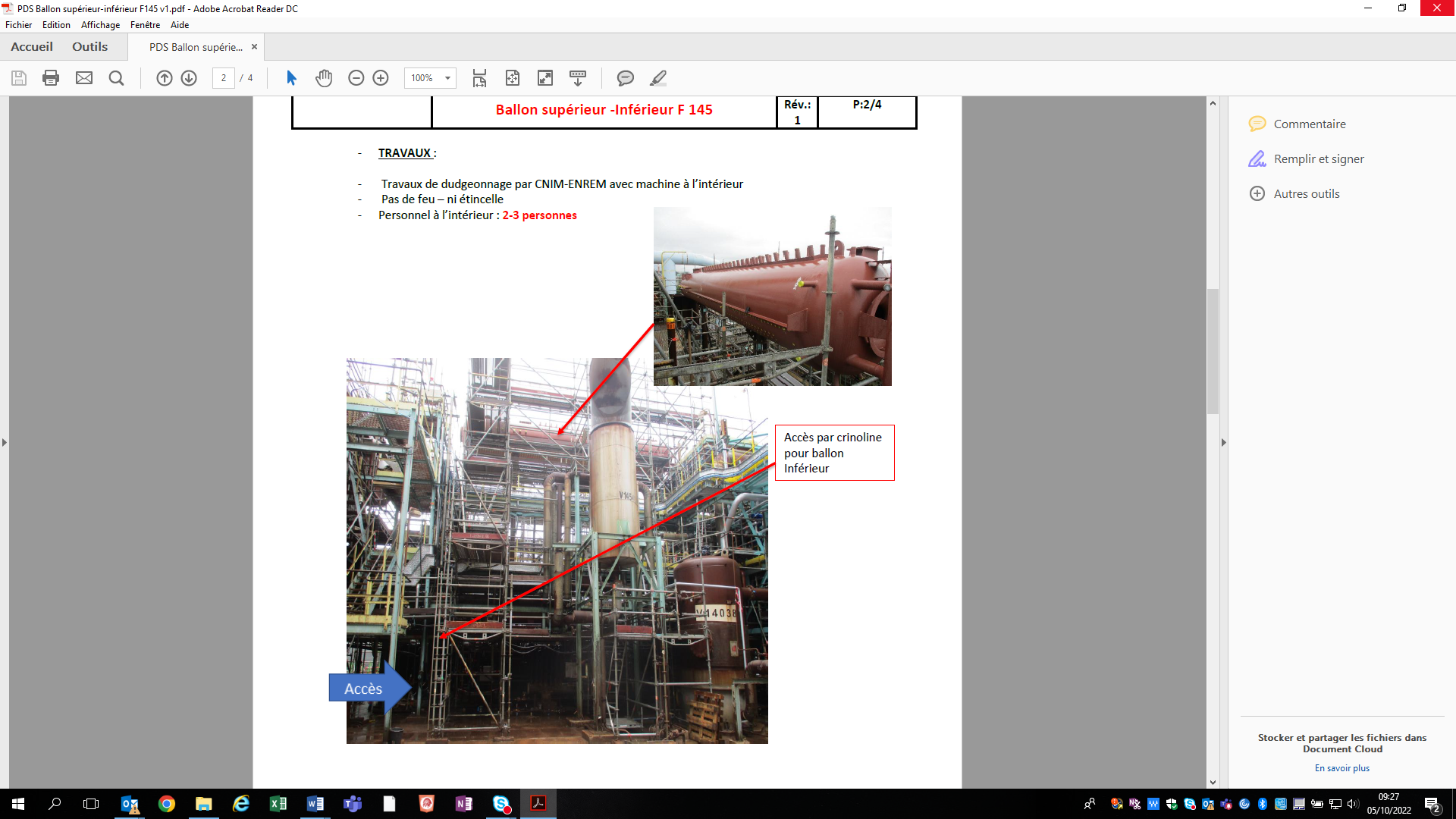 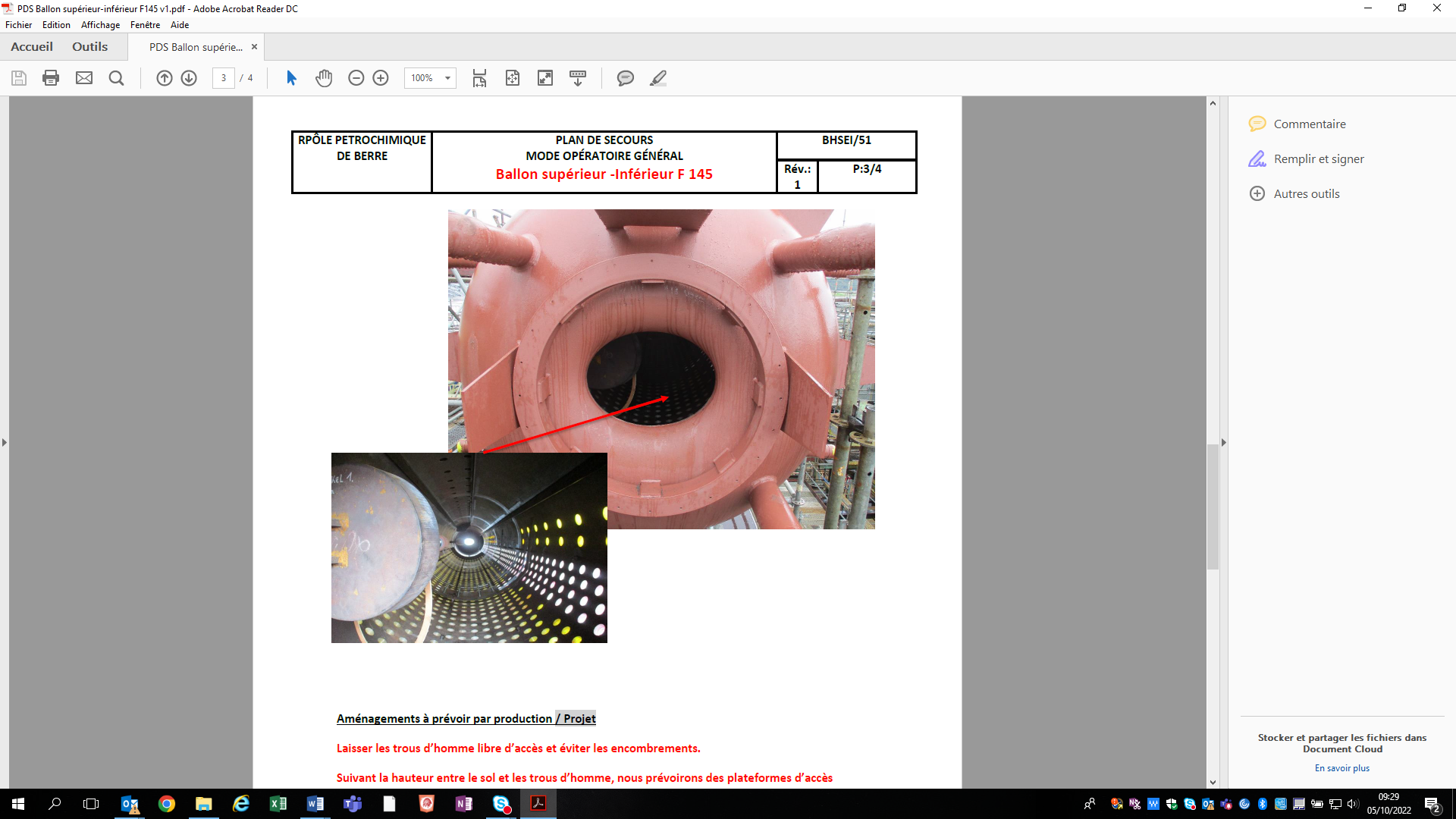 Schéma + caractéristiques de l’installation (Dimension, agitation, encombrement, obstacles…) :Interne libre Marche pied aux entrées trous d’hommeDésignation des travaux à réaliser dans l’EC : Contrôle dimensionnel PdP spécifique et/ou N° Permis de travail : PDP Spécifique de zone F342 Nombre de personnes concernés par les travaux : 5 personnes sur chantierNombre de personnes maximum en simultané à l’intérieur de l’EC : 2-3 personnesIdentification de l’EC : Ballon Inférieur B123Schéma + caractéristiques de l’installation (Dimension, agitation, encombrement, obstacles…) :Interne libre Marche pied aux entrées trous d’hommeDésignation des travaux à réaliser dans l’EC : Contrôle dimensionnel PdP spécifique et/ou N° Permis de travail : PDP Spécifique de zone F342 Nombre de personnes concernés par les travaux : 5 personnes sur chantierNombre de personnes maximum en simultané à l’intérieur de l’EC : 2-3 personnesIdentification de l’EC : Ballon Inférieur B123Schéma + caractéristiques de l’installation (Dimension, agitation, encombrement, obstacles…) :Interne libre Marche pied aux entrées trous d’hommeDésignation des travaux à réaliser dans l’EC : Contrôle dimensionnel PdP spécifique et/ou N° Permis de travail : PDP Spécifique de zone F342 Nombre de personnes concernés par les travaux : 5 personnes sur chantierNombre de personnes maximum en simultané à l’intérieur de l’EC : 2-3 personnes2Etat des lieux des secours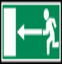 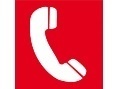 3Moyens de Communication4Equipements / Moyens d’évacuation à prévoir